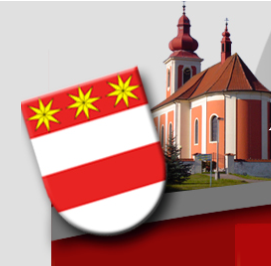 Program obnovy venkova - aktualizace2019 – 2022 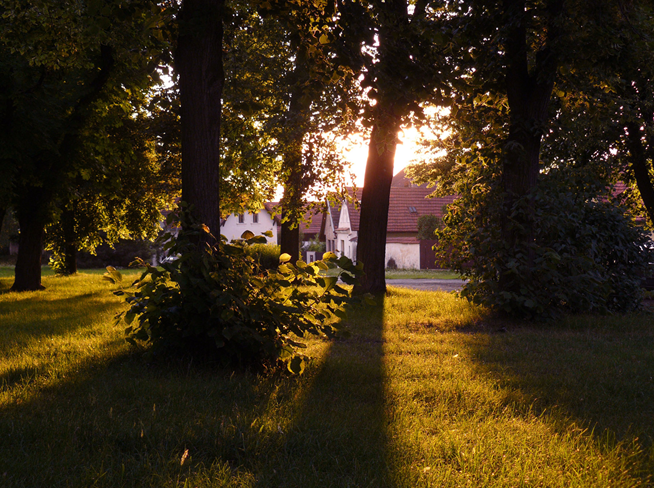 1.aktualizace schválena zastupitelstvem 1.3.2021 Městys MalšiceMěstys Malšice se nachází v okrese Tábor v Jihočeském kraji. Leží na silnici číslo II/137 Tábor-Bechyně, 8 km od Tábora a 15 km od Bechyně. První zmínka o obci pochází z roku 1279. V roce 1868 byly Malšice městysem; od 27. června 2008 jsou jím opět.Části obce:ČenkovDobřejiceMalšiceMaršovNové LányOboraStaré LányTřebeliceVšechlapyPočet obyvatel: 1825 k 1. 1. 2019Rozloha obce: 38,6 km2Obec s rozšířenou působností a pověřená obec: TáborStarostka: Miloslava Šebková, MBAAdresa úřadu městyse: Malšice 131, 391 75 MalšicePamětihodnosti:Kostel Nejsvětější Trojice na náměstí V. Háka je zmiňován již roku 1379. V roce 1743 byl barokně přestavěn. Fasáda byla opravena roku 1994.Zřícenina hradu Příběnice s podhradním městečkem a zaniklým hradem Příběničky na protějším břehu LužnicePomník obětem prvního odboje na návsiKrucifixUsedlosti čp. 10, 14, 42 a 102Stádlecký most, poslední dochovaný empírový řetězový most v ČR   Zdroj: cs.wikipedia.orgZastupitelstvo schválilo aktualizaci strategického plánu na období 2019 - 2022Schváleno zastupitelstvem dne 01. 03. 2021 Základní škola Předpokládané náklady celkem: 11 200 000 KčRekonstrukce elektroinstalace slaboproudých rozvodů, počítačová siť v ZŠPředpokládané náklady: 4 000 000 KčPředpokládaný termín akce: 2021 - 2022Předpokládané zdroje financování: dotaceModernizace stropu ve školní jídelně Předpokládané náklady 1.200.000,-KčPředpokládaný termín akce: 2021-2022Předpokládané zdroje financování: dotaceRekonstrukce střechy ZŠ   Předpokládané náklady 5.000.000,-KčPředpokládaný termín akce: 2021-2022Předpokládané zdroje financování: dotaceOplocení tenisových kurtů při ZŠPředpokládané náklady : 1.000.000,-KčPředpokládaný termín akce: 2021-2022Předpokládané zdroje financování: dotaceProjektová dokumentace – stálé investicePředpokládané náklady celkem: 2 600 000 KčChodník včetně dešťové kanalizace BechyňskáPředpokládané náklady:  600 000 KčPředpokládaný termín akce: 2019 - 2021Předpokládané zdroje financování: vlastníChodník od kruhového objezdu k nádraží, Předpokládané náklady:  500 000 KčPředpokládaný termín akce: 2019 - 2021Předpokládané zdroje financování: vlastníKruhový objezd u JednotyPředpokládané náklady:  500 000 KčPředpokládaný termín akce: 2019 - 2021Předpokládané zdroje financování: vlastníRevitalizace náměstíPředpokládané náklady:  500 000 KčPředpokládaný termín akce: 2019 - 2021Předpokládané zdroje financování: vlastníChodník Lomská a Lužnická Malšice Předpokládané náklady:  500 000 KčPředpokládaný termín akce: 2019 - 2021Předpokládané zdroje financování: vlastníKomunikace – dokončení opravPředpokládané náklady celkem: 2 100 000 KčChodníky MaršovPředpokládané náklady:  600 000 KčPředpokládaný termín akce: 2019 - 2021 - část hotová v roce 2018Předpokládané zdroje financování: vlastní nebo dotaceChodníky OboraPředpokládané náklady:  1.000 000 KčPředpokládaný termín akce: 2019 - 2021Předpokládané zdroje financování: vlastní nebo dotaceParkoviště před ZŠ – tenisové kurtyPředpokládané náklady:  500 000 KčPředpokládaný termín akce: 2019 - 2021Předpokládané zdroje financování: vlastní nebo dotaceVodovody a kanalizacePředpokládané náklady celkem: 24 990 000 KčStavební dokumentace k rekonstrukciPředpokládané náklady:  1 150 000 KčPředpokládaný termín akce: 2019 - 2020 Předpokládané zdroje financování: vlastníRekonstrukce ČOV Malšice dle studiePředpokládané náklady:  23.500 000 KčPředpokládaný termín akce: 2019 - 2022 Předpokládané zdroje financování: dotaceČerpací stanice Bezděčín - výměna čerpadelPředpokládané náklady:  340 000 KčPředpokládaný termín akce: 2019 - 2020 - odloženo z roku 2015Předpokládané zdroje financování: vlastní Péče o obecní majetek a veřejnou zeleňPředpokládané náklady celkem: 18 100 000 KčHasičárna MalšicePředpokládané náklady:  7 000 000 KčPředpokládaný termín akce: 2019 - 2022 Předpokládané zdroje financování: dotaceHřbitovní zeď kolem kostela částečně oprava a ubouráníPředpokládané náklady:  1.000 000 KčPředpokládaný termín akce: 2019 - 2022Předpokládané zdroje financování: dotace5.3. Vybavení v kulturním domě -sál              Předpokládané náklady: 600.000,-Kč              Předpokládaný termín akce: 2021-2022              Předpokládané zdroje : dotace5.4. Rekonstrukce obecních bytůPředpokládané náklady: 2.500.000,-KčPředpokládaný termín akce: 2019-2022Předpokládané zdroje : dotace5.5. Vybavení sportovní sál v patře KD              Předpokládané náklady: 2.000.000,-Kč              Předpokládaný termín akce:2021-2022              Předpokládané zdroje: dotace a vlastní zdroje5.6. Chodníky v obci Malšice –ul. Lomská, K nádraží, Lužnická              Předpokládané náklady: 5.000.000,-Kč              Předpokládaný termín akce: 2021-2022              Předpokládané zdroje: dotace5.7. Osvětlení kostela Nejsvětější Trojice              Předpokládané náklady: 800.000,-Kč              Předpokládaný termín akce: 2021-2022              Předpokládané zdroje: dotaceVodní zdroje 1. etapaPředpokládané náklady celkem: 2 000 000 KčVodní zdroje Maršov, Obora Předpokládané náklady:  2 000 000 KčPředpokládaný termín akce: 2021-2022 Předpokládané zdroje financování: dotaceRybníkyPředpokládané náklady celkem:  6 000 000 KčRybník U třech smrkůPředpokládané náklady:  3 000 000 KčPředpokládaný termín akce: 2019 - 2020Předpokládané zdroje financování: dotaceRybník na návsi MalšicePředpokládané náklady:3 000 000 KčPředpokládaný termín akce: 2019 - 2020Předpokládané zdroje financování: dotaceCelkové výdaje:  67 790 000 Kč